INFORMATION IMPORTANTE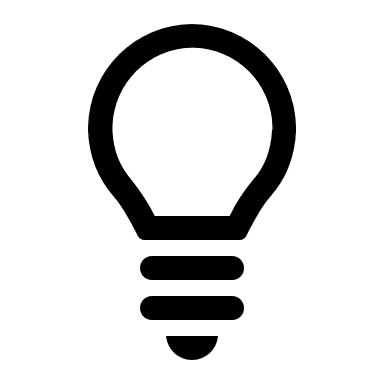 Joindre obligatoirement par scan un RIB original (IBAN + BIC pour la Communauté européenne. Pour les autres pays, contacter le pôle facturier de l’agence comptable afin de connaître les renseignements nécessaires au paiement).SERVICE DEMANDEURComposante :	Laboratoire Passages Arts & Littératures (XX-XXI). UR 4160Personne référente :	KAMOUN RafiaAdresse mail / Téléphone :	gestion-passages@univ-lyon2.fr  | 04 26 07 66 15IDENTITE DU VOYAGEURNOM, Prénom du voyageur :Date et lieu de naissance (commune, PAYS) :Nationalité :Numéro de téléphone :E-mail :Date de départ en mission :ADRESSE PERSONNELLEN° et nom de la voie :BP / Lieu-dit :	Code postal / Ville / Pays :ADRESSE ADMINISTRATIVEN° et nom de la voie :BP / Lieu-dit :	Code postal / Ville / Pays :STATUT DE L’AGENTVÉHICULE PERSONNEL1010 - Ordre de Mission (OM)9999 - Invitation avec prise en charge (IPC) Chercheur (post-doctorants)  Enseignants/Autres (PRAG / PRCE) Enseignants/Chercheurs (MCF/PR Lyon 2) Vacataires (Lyon 2) Etudiants/Autres (Stagiaires Lyon 2) Etudiants/Doctorants (CDU & ATER Lyon 2) BIATSS Extérieurs/Nationaux (dont chercheurs CNRS, conférenciers 2A, …) Extérieurs/Internationaux  Étudiants/Doctorants (sans CDU)TypeVoiture2 rouesPuissance fiscale 5 CV et moins 6 à 7 CV 8 CV et plus inférieure à 50 cm³ de 50 à 125 cm³ plus de 125 cm³